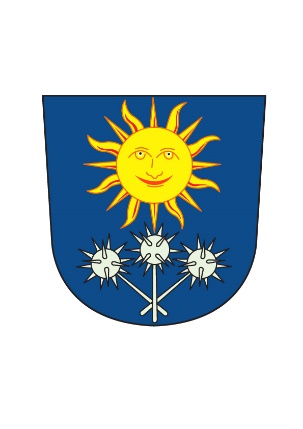                       Obec Věžky                      Věžky 17, 751 19  Vlkoš                                        obec.vezky@seznam.czZákladním plánovacím dokumentem obce, zakotveným v zákoně č. 128/2000 Sb., o obcích, je Strategický plán rozvoje obce.  Jde o hlavní nástroj řízení rozvoje obce. Smyslem tvorby bylo formulovat představy o budoucnosti obce včetně navržení aktivit, které pomůžou tyto představy dosáhnout. Naplňuje potřeby, které je nutné rozvíjet v obci Věžky a je zpracován na roky 2024 až 2026. Kontaktní a identifikační údaje:Oficiální název: Obec VěžkyAdresa: Věžky 17, 751 19  VlkošTelefon: 725 131 273; 602 514 334e-mail: obec.vezky@seznam.czIČO: 00600857        číslo účtu: 105 305 353/0300 STRATEGICKÝ PLÁN ROZVOJE OBCE  na období 2024 – 2026Zodpovědnost za realizaci:Garantem Strategického plánu rozvoje obce Věžky bude zastupitelstvo obce v čele se starostou obce.Zpřístupnění:Strategický plán rozvoje obce bude zpřístupněn všem občanům na internetových stránkách obce www.vezkyobec.cz, případně i k nahlédnutí v listinné podobě na obecním úřadě. Na obecních stránkách budou rovněž zveřejňovány informace o jeho plnění a aktualizaci.Hodnocení naplňování programu:Plnění Strategického plánu rozvoje obce bude vyhodnocováno pravidelně jednou za rok, kdy dojde ke zhodnocení, zda dochází k naplňování priorit a stanovených cílů. Každoročně do 31. března následujícího roku bude na veřejném zasedání zastupitelstva obce přednesena závěrečná zpráva z roku předešlého. Aktualizace programu:Za aktualizaci programu zodpovídá  zastupitelstvo obce. Aktualizace Strategického plánu rozvoje obce  budou prováděny v případě, že se vyskytnou nové problémy, situace vyžadující řešení nebo podněty občanů. Dílčí revize Strategického plánu rozvoje obce budou provádět zastupitelé obce. Aktualizace budou prováděny přímou úpravou  s uvedením termínu aktualizace a vyznačením provedených změn.        Strategický plán rozvoje obce pro roky 2024 – 2026 schválilo zastupitelstvo obce Věžky na svém 7. veřejném zasedání dne 20.12.2023.Název projektuStručný popis projektuHarmonogram projektuOdhad nákladů projektuFinancováníTyp projektu Oprava budovy Hasičské zbrojnice Oprava omítek a nové vnitřní vybavení 12/2026300 000,-Kč Vlastní + dotační program investiční Modernizace obecní knihovny Nové vybavení – nábytek a regály 1-7/2024200 000,-Kč vlastní + dotační program investiční Oprava budovy kapličkyOprava okapů + oprava omítky 12/2026200 000,-Kčvlastní (poskytnutí příspěvku na základě Smlouvy …)---Výstavba chodníků – v rámci obnovy zeleně v obci (hřiště)Dokončení projektu – chodníky nebyly součástí dotace 12/2026300 000,-Kč vlastní + dotační programinvestičníDokončení stavebních úprav obecního dvora Demolice starých přístřešků, podřezání zdiva a zpevnění ploch včetně okolí   12/2024500 000,-Kč Vlastní investiční Opravy místních komunikací Oprava a zpevnění nevyhovujících místních komunikací 4/2021 - 11/20261 500 000,-Kč vlastní  + dotační programinvestiční Podpora projektu SSK Modernizace vzduchové střelnice 12/2026400 000,-KčdotaceinvestičníRozšíření a rekonstrukce dětského hřištěModernizace a rozšíření dle nového projektu12/20262 000 000,-Kčvlastní + dotační program investiční Oprava budovy Obecního domu Vytvoření zázemí pro sportovní potřeby, vybudování nové společenské místnosti 12/20261 500 000,-Kčvlastní + dotační programinvestiční 